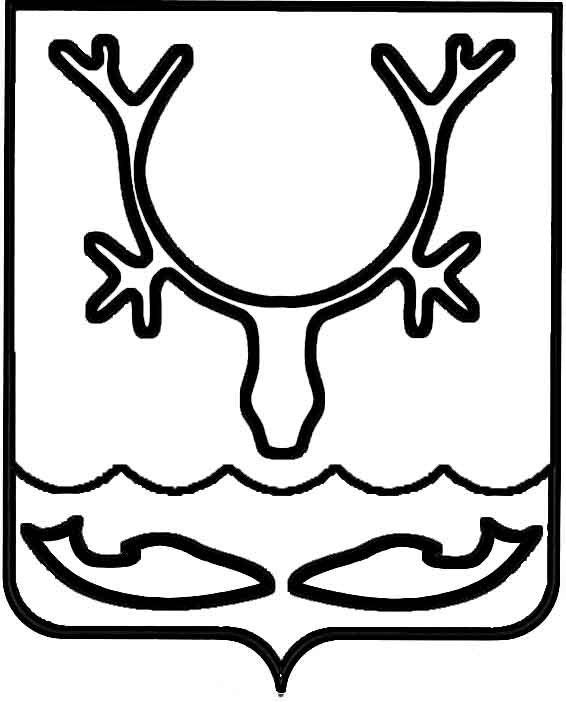 Администрация муниципального образования
"Городской округ "Город Нарьян-Мар"ПОСТАНОВЛЕНИЕО внесении изменения в постановление Администрации МО "Городской округ "Город Нарьян-Мар" от 24.03.2017 № 313В соответствии с постановлением Правительства Российской Федерации 
от 10 февраля 2017 года № 169 "Об утверждении Правил предоставления 
и распределения субсидий из федерального бюджета бюджетам субъектов Российской Федерации на поддержку государственных программ субъектов Российской Федерации и муниципальных программ формирования современной городской среды" Администрация муниципального образования "Городской округ "Город Нарьян-Мар"П О С Т А Н О В Л Я Е Т:Внести изменение в постановление Администрации МО "Городской округ "Город Нарьян-Мар" от 24.03.2017 № 313 "Об утверждении состава Общественной комиссии при Администрации МО "Городской округ "Город Нарьян-Мар" 
по реализации приоритетного проекта "Формирование комфортной городской среды", изложив приложение в новой редакции (Приложение).Настоящее постановление вступает в силу после его официального опубликования.Приложениек постановлению Администрациимуниципального образования"Городской округ "Город Нарьян-Мар"от 19.02.2023 № 441"Приложениек постановлению Администрации МО"Городской округ "Город Нарьян-Мар"от 24.03.2017 № 313Состав Общественной комиссии 
при Администрации МО "Городской округ "Город Нарьян-Мар" по реализации приоритетного проекта "Формирование комфортной городской среды"19.02.2024№340Глава города Нарьян-Мара О.О. БелакБережнойАндрей Николаевич– первый заместитель главы Администрации МО "Городской округ "Город Нарьян-Мар", председатель комиссии;Терентьева Елена Александровна– начальник управления жилищно-коммунального хозяйства Администрации муниципального образования "Городской округ "Город Нарьян-Мар", заместитель председателя комиссии;Рябова 
Анна Сергеевна– ведущий менеджер отдела ремонта и коммунального хозяйства управления жилищно-коммунального хозяйства Администрации муниципального образования "Городской округ "Город Нарьян-Мар", секретарь комиссии.Члены комиссии:Члены комиссии:БобриковаВилициада Васильевна– представитель МКУ "Управление городского хозяйства 
г. Нарьян-Мара";Гоголев Александр Анатольевич– житель города Нарьян-Мара;ДроздоваВера Авенировна– депутат Совета городского округа "Город Нарьян-Мар";ЗапаловаЕлена Федоровна– жительница города Нарьян-Мара;Король Александр Владимирович– представитель АО "Нарьян-Марский ОАО";КузнецовАндрей Викторович– представитель некоммерческой организации "Фонд экологического развития Ненецкого автономного округа";МалиновскаяМария Николаевна– председатель ТОС "Мирный";СолодягинСергей Евгеньевич– главный специалист отдела по работе с общественными организациями Администрации муниципального образования "Городской округ "Город Нарьян-Мар";Хабаров Виталий Алексеевич– заместитель председателя правления Региональной общественной организации – Ненецкой окружной организации "Всероссийское общество инвалидов";Хозяинова Светлана Григорьевна– депутат Совета городского округа "Город Нарьян-Мар".".